ФЕДЕРАЛЬНАЯ СЛУЖБА ПО ТАРИФАМ(ФСТ РОССИИ)П Р И К А Зот «19» февраля 2014 г.                                                                            № 25-э/2г. МоскваОб утверждении размера платы за снабженческо-сбытовые услуги, оказываемые конечным потребителям поставщиками газа на территории Республики Татарстан, и тарифов на услуги по транспортировке газа по газораспределительным сетям                  ООО «Газпром трансгаз Казань»На основании Положения о Федеральной службе по тарифам, утвержденного постановлением Правительства Российской Федерации                     от 30 июня 2004 года № 332 (Собрание законодательства Российской Федерации, 2004, № 29, ст. 3049; 2006, № 3, ст. 301; № 23, ст. 2522; № 48,                  ст. 5032; № 50, ст. 5354; 2007, № 16, ст. 1912; № 25, ст. 3039; № 32, ст. 4145; 2008, № 7, ст. 597; № 17, ст. 1897; № 23, ст. 2719; № 38, ст. 4309; № 46,                   ст. 5337; 2009, № 1, ст. 142; № 3, ст. 378; № 6, ст. 738; № 9, ст. 1119; № 18 (часть 2), ст. 2249; № 33, ст. 4086; 2010, № 9, ст. 960; № 13, ст. 1514; № 25,  ст. 3169; № 26, ст. 3350; № 30, ст. 4096; № 45, ст. 5851; 2011, № 14, ст. 1935; № 32, ст. 4831; № 42, ст. 5925; 2013, № 11, ст. 1126; № 13, ст. 1555; № 33,                 ст. 4386; № 45, ст. 5811; № 45, ст. 5822), а также в соответствии с Основными положениями формирования и государственного регулирования цен на газ, тарифов на услуги по его транспортировке и платы за технологическое присоединение газоиспользующего оборудования к газораспределительным сетям на территории Российской Федерации, утвержденными постановлением Правительства Российской Федерации от 29 декабря                    2000 года № 1021 (Собрание законодательства Российской Федерации, 2001, № 2, ст. 175; 2002, № 21, ст. 2001; 2006, № 50, ст. 5354; 2007, № 23, ст. 2798; 2008, № 50, ст. 5971; 2009, № 5, ст. 618; № 30, ст. 3842; 2010, № 49, ст. 6520; 2011, № 8, ст. 1109; № 35, ст. 5078; № 48, ст. 6943; 2012, № 6, ст. 682; № 17, ст. 1997; 2013, № 47, ст. 6104; 2014, № 2, ст. 137); Методическими указаниями по регулированию размера платы за снабженческо-сбытовые услуги, оказываемые конечным потребителям поставщиками газа, утвержденными приказом ФСТ России от 15 декабря 2009 года № 412-э/8 (зарегистрирован Минюстом России 29 января 2010 года, регистрационный № 16159), с изменениями и дополнениями, внесенными приказом                        ФСТ России от 27 октября 2011 года № 254-э/4 (зарегистрирован Минюстом России 29 ноября 2011 года, регистрационный № 22443), Методическими указаниями по регулированию тарифов на услуги по транспортировке газа по газораспределительным сетям, утвержденными приказом ФСТ России                    от 15 декабря 2009 года № 411-э/7 (зарегистрирован Минюстом России                  27 января 2010 года, регистрационный № 16076), с изменениями и дополнениями, внесенными приказами ФСТ России от 27 октября 2011 года № 253-э/3 (зарегистрирован Минюстом России 9 декабря 2011 года, регистрационный № 22532), от 21 декабря 2012 года № 428-э/5 (зарегистрирован Минюстом России 11 марта 2013 года, регистрационный          № 27581), п р и к а з ы в а ю:1. Утвердить с 1 июля 2014 года:- размер платы за снабженческо-сбытовые услуги, оказываемые конечным потребителям поставщиками газа на территории Республики Татарстан, согласно приложению 1 к настоящему приказу;- тарифы на услуги  по транспортировке газа по газораспределительным сетям ООО «Газпром трансгаз Казань» на территории Республики Татарстан согласно приложению 2 к настоящему приказу.2. Размер платы за снабженческо-сбытовые услуги и тарифы на услуги по транспортировке газа по газораспределительным сетям, утвержденные настоящим приказом, учитываются при формировании цен на газ для конечных потребителей, в том числе при формировании розничных цен на газ, реализуемый населению. 3. Признать утратившим силу с 1 июля 2014 года приказ ФСТ России от 28 ноября 2012 года № 305-э/1 «Об утверждении размера платы за снабженческо-сбытовые услуги, оказываемые конечным потребителям газа, и тарифов на услуги по транспортировке газа по газораспределительным сетям на территории Республики Татарстан» (зарегистрирован Минюстом России 25 декабря 2012 года, регистрационный № 26360).И. о. Руководителя Федеральнойслужбы по тарифам                                                                                С. ШибневПриложение 1к приказу Федеральнойслужбы по тарифамот «19» февраля 2014 г. № 25-э/2Размер платы за снабженческо-сбытовые услуги, оказываемые конечным потребителям поставщиками газа 
на территории Республики Татарстан                                                                                                                                                                               (без НДС)Приложение  2к приказу Федеральнойслужбы по тарифамот «19» февраля 2014 г. № 25-э/2Тарифы на услуги по транспортировке газа по газораспределительным сетям ООО «Газпром трансгаз Казань» (без НДС)Наименование субъектаРоссийской Федерации и поставщика газаРазмер платы за снабженческо-сбытовые услуги (руб./1000 м3) по группам потребителей с объемом потребления газа (млн. м3/год) Размер платы за снабженческо-сбытовые услуги (руб./1000 м3) по группам потребителей с объемом потребления газа (млн. м3/год) Размер платы за снабженческо-сбытовые услуги (руб./1000 м3) по группам потребителей с объемом потребления газа (млн. м3/год) Размер платы за снабженческо-сбытовые услуги (руб./1000 м3) по группам потребителей с объемом потребления газа (млн. м3/год) Размер платы за снабженческо-сбытовые услуги (руб./1000 м3) по группам потребителей с объемом потребления газа (млн. м3/год) Размер платы за снабженческо-сбытовые услуги (руб./1000 м3) по группам потребителей с объемом потребления газа (млн. м3/год) Размер платы за снабженческо-сбытовые услуги (руб./1000 м3) по группам потребителей с объемом потребления газа (млн. м3/год) Размер платы за снабженческо-сбытовые услуги (руб./1000 м3) по группам потребителей с объемом потребления газа (млн. м3/год) Наименование субъектаРоссийской Федерации и поставщика газасвыше 500от 100 до 500 включительноот 10 до 100 включительноот 1 до 10 включительноот 0,1 до 1 включительноот 0,01 до 0,1 включительнодо 0,01 включительнонаселениес 1 июля 2014 годас 1 июля 2014 годас 1 июля 2014 годас 1 июля 2014 годас 1 июля 2014 годас 1 июля 2014 годас 1 июля 2014 годас 1 июля 2014 годас 1 июля 2014 годаРеспублика Татарстан ЗАО «Газпром межрегионгаз Казань»34,8141,1450,1556,2759,6262,6965,75150,84Республика Татарстан ООО «Газпром трансгаз Казань»-------157,70Тарифы на услуги по транспортировке газа по газораспределительным сетям (руб./1000 м3)по группам потребителей с объемом потребления газа (млн. м3/год)Тарифы на услуги по транспортировке газа по газораспределительным сетям (руб./1000 м3)по группам потребителей с объемом потребления газа (млн. м3/год)Тарифы на услуги по транспортировке газа по газораспределительным сетям (руб./1000 м3)по группам потребителей с объемом потребления газа (млн. м3/год)Тарифы на услуги по транспортировке газа по газораспределительным сетям (руб./1000 м3)по группам потребителей с объемом потребления газа (млн. м3/год)Тарифы на услуги по транспортировке газа по газораспределительным сетям (руб./1000 м3)по группам потребителей с объемом потребления газа (млн. м3/год)Тарифы на услуги по транспортировке газа по газораспределительным сетям (руб./1000 м3)по группам потребителей с объемом потребления газа (млн. м3/год)Тарифы на услуги по транспортировке газа по газораспределительным сетям (руб./1000 м3)по группам потребителей с объемом потребления газа (млн. м3/год)Тарифы на услуги по транспортировке газа по газораспределительным сетям (руб./1000 м3)по группам потребителей с объемом потребления газа (млн. м3/год)Тариф на услуги по транспор-тировке газа в транзитном потоке (руб./1000 м3)свыше 500 от 100 до 500 включительноот 10 до 100 включительноот 1 до 10 включительноот 0,1 до 1 включительноот 0,01 до 0,1   включительнодо 0,01 включительно населениеТариф на услуги по транспор-тировке газа в транзитном потоке (руб./1000 м3)с 1 июля 2014 годас 1 июля 2014 годас 1 июля 2014 годас 1 июля 2014 годас 1 июля 2014 годас 1 июля 2014 годас 1 июля 2014 годас 1 июля 2014 годас 1 июля 2014 года349,46450,06671,46832,92834,231086,681094,06854,059,94с 1 июля 2015 годас 1 июля 2015 годас 1 июля 2015 годас 1 июля 2015 годас 1 июля 2015 годас 1 июля 2015 годас 1 июля 2015 годас 1 июля 2015 годас 1 июля 2015 года366,23471,65703,68872,88874,251138,821146,55882,2310,42с 1 июля 2016 годас 1 июля 2016 годас 1 июля 2016 годас 1 июля 2016 годас 1 июля 2016 годас 1 июля 2016 годас 1 июля 2016 годас 1 июля 2016 годас 1 июля 2016 года384,17494,75738,14915,63917,071194,601202,70912,2310,93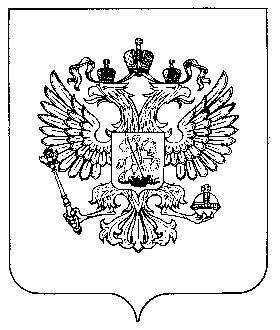 